1a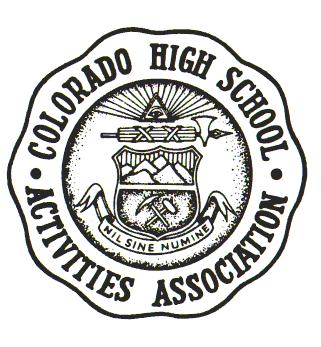 PHYSICAL EXAMINATION AND PARENT PERMITFOR ATHLETIC PARTICIPATION - PART IPARENT OR GUARDIAN PERMITWARNING: Although participation in supervised interscholastic athletics and activities may be one of the least hazardous in which any student will engage in or out of school, BY ITS NATURE, PARTICIPATION ININTERSCHOLASTIC ATHLETICS INCLUDES A RISK OF INJURY WHICH MAY RANGE IN SEVERITY FROM MINOR TO LONG-TERM CATASTROPHIC INJURY. Although serious injuries are not common in supervised school athletic programs, it is impossible to eliminate this risk.PLAYERS MUST OBEY ALL SAFETY RULES, REPORT ALL PHYSICAL PROBLEMS TO THEIR COACHES, FOLLOW A PROPER CONDITIONING PROGRAM, AND INSPECT THEIR OWN EQUIPMENT DAILY.By signing this Permission Form, we acknowledge that we have read and understood this warning.	PARENTS ORSTUDENTS WHO DO NOT WISH TO ACCEPT THE RISKS DESCRIBED IN THIS WARNING SHOULD NOT SIGN THIS PERMISSION FORM. By signing this form it allows my students medical information to be shared with appropriate medical staff when necessary in compliance with HIPPA (Health Insurance Portability and Accountability Act) Regulations.I hereby give my consent for	to compete in athletics forHigh School in Colorado High School Activities Association approved sports, except as listed on back, and I have read and understand the general guidelines for eligibility as outlined in the Competitor’s Brochure.Parent or Guardian Signature	DateI have read, understand and agree to the General Eligibility Guidelines as outlined in the Competitor’s Brochure.Student Signature	DateNo student shall represent their school in interschool athletics until there is on file with the superintendent or principal a statement signed by his parent or legal guardian and a signed physical certifying that he/she has passed an adequate physical examination within the past year, that in the opinion of the examining physician, physician’s assistant, nurse practitioner or a certified/registered chiropractor, he/she is physically fit to participate in high school athletics; and that he/she has the consent of his/her parents or legal guardian to participate.NOTE:	It is strongly recommended by the Colorado Department of Health that individuals participating in athletic events have current tetanus boosters. Tetanus boosters are recommended every 10 years throughout life. Boosters are recommended at the time of injury if more than five years have elapsed since the last booster.If significant intervening illnesses and/or injuries have occurred, a more complete physical examination should be conducted. The physical examination form must be signed by a practicing physician, physician assistant, or nurse practitioner.If a student athlete has been injured in practice and/or competition, the nature of which required medical attention, the student athlete should not be permitted to return to practice and/or competition until he/she has received a release from a practicing physician.NOTE:	The CHSAA urges an adequate physical examination be given when a student athlete changes levels of competition, i.e. Little League to Middle School, Middle School to High School.PHYSICIAN SIGNATURE REQUIRED ON BACKPART II -- MEDICAL HISTORYThis form must be completed and signed, prior to the physical examination, for review by examining physician. Explain “Yes” answers below with number of the question. Circle questions you don’t know the answers to.PART III -- PHYSICAL EXAMINATIONMEDICAL HISTORY OF STUDENT & FAMILYHas a doctor ever denied or restricted your participation in sports for any reason?Do you have an ongoing medical condition (like diabetes or asthma)?Are you currently taking any prescription or non-prescription (over the counter) medicines or pills?Do you have allergies to medicines, pollens, foods or stinging insects?Do you have prescriptions for use of epinephrine, adrenalin, inhaler, or other allergy medications?Have you ever passed out or nearly passed out during or after exercise?Have you ever passed out or nearly passed out at any other time?Have you ever had discomfort, pain, or pressure in your chest during exercise?Have you ever had to stop running after ¼ to ½ mile for chest pain or shortness of breath?Does your heart race or skip beats during exercise?Has a doctor ever told you that you have (check all that apply): High Blood Pressure	 A heart murmur High cholesterol   A heart infectionHas a doctor ever ordered a test for your heart?Has anyone in your family died suddenly for no apparent reason?Does anyone in your family have a heart problem?Has any family member or relative died of heart problems or sudden death before age 50? (This does not include accidental death.)Does anyone in your family have Marfan syndrome?Have you ever spent the night in a hospital?Have you ever had surgery?Have you ever had an injury, like a sprain, muscle or ligament tear, or tendonitis that caused you to miss a practice or game?Have you had any broken or fractured bones or dislocated joints?Have you had a bone or joint injury that required x-rays, MRI, CT, surgery, injections, rehabilitation, physical therapy, a brace, a cast, or crutches?Have you ever had a stress fracture?Have you ever had an x-ray of your neck for atlanto-axial instability? OR Have you ever been told that you have that disorder or any neck/spine problem?Do you regularly use a brace or assistive device?Have you ever been diagnosed with asthma or other allergic disorders?Do you cough, wheeze, or have difficulty breathing during or after exercise?Is there anyone in your family who has asthma?Have you ever used an inhaler or taken asthma medicine?Were you born without or are you missing a kidney, an eye, a testicle, or any other organ?Have you had infectious mononucleosis (mono) within the last three months?Have you ever had mono or any illness lasting more than two weeks?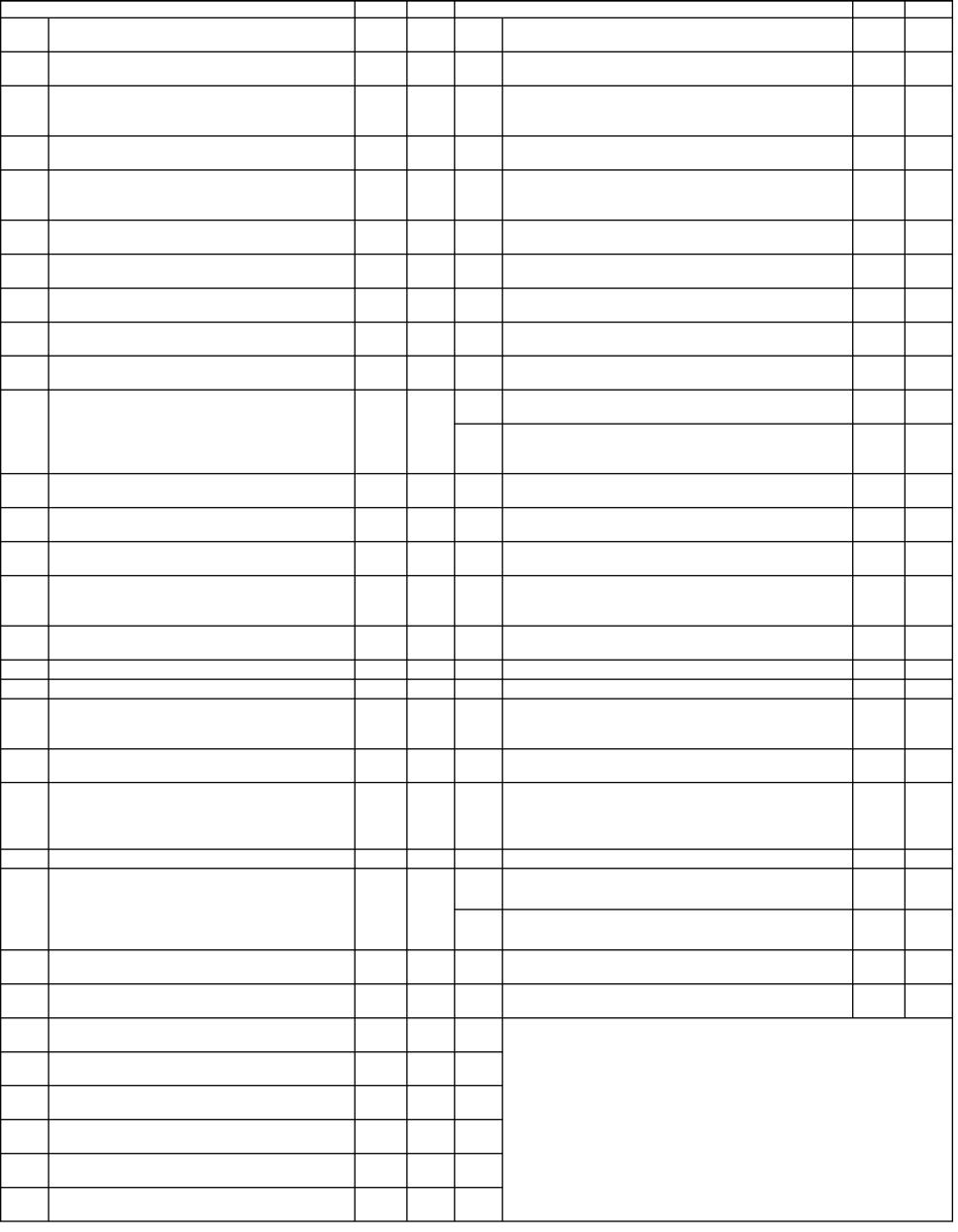 When exercising in heat, do you have severe muscle cramps or become ill?Has a doctor told you that you or someone in yourHas anyone recommended you change your weight or eating habits?What is the date of your last Tetanus immunization? Date:YES	NO																						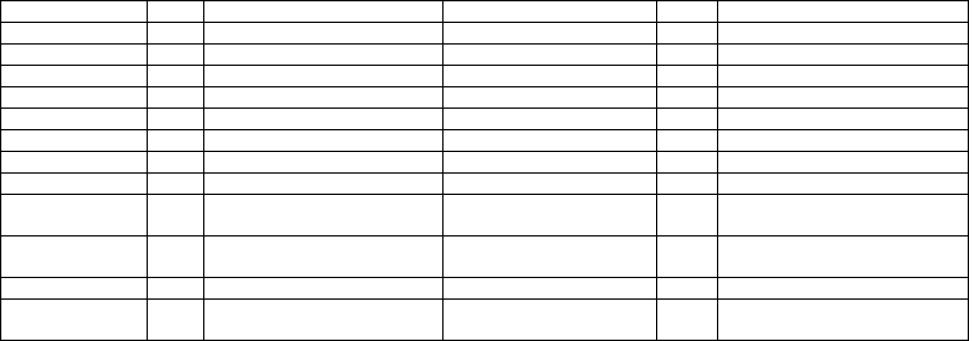 *WHEN MEDICALLY INDICATED(Physician judgment based on history, exam, and knowledge of other recent physical and laboratory evaluations)^WITH SPECIAL INDICATIONS(These studies may be recommended to the athlete because of history or physical findings and may or may not be required before making participation decision.)I have reviewed the data above, reviewed his/her medical history form and make the following recommendations for his/her participation in athletics.CLEARED WITHOUT RESTRICTIONSCleared AFTER further evaluation or treatment for:Cleared for Limited participation (check and explain “reason” for all that apply):Not cleared for (specific sports):Cleared only for (specific sports): Reason(s):NOT CLEARED FOR PARTICIPATION:Reason(s):Other Recommendations:Recommend monitoring during early conditioning because of weight/fitness/otherRecommend restrictions or monitoring of weight loss or gainOther:  Reasons:MD/DO, PA, NP, DE-SPC#, Signature:Date of Examination:	Date Signed:NAME OF PHYSICIAN/PA/NURSE PRACTITIONER/CERTIFIED-REGISTERED CHIROPRACTOR and degree: (print):Address:Parent/Guardian Signature:Athlete’s Signature:City	State	ZipI hereby certify that I have examinedI hereby certify that I have examinedand  that  theand  that  theand  that  thestudent was found physically fit to engage in high school sports (except as listed on back).student was found physically fit to engage in high school sports (except as listed on back).student was found physically fit to engage in high school sports (except as listed on back).student was found physically fit to engage in high school sports (except as listed on back).student was found physically fit to engage in high school sports (except as listed on back).student was found physically fit to engage in high school sports (except as listed on back).student was found physically fit to engage in high school sports (except as listed on back).student was found physically fit to engage in high school sports (except as listed on back).Student’s birth dateStudent’s birth dateExp. Date (good for 365 days)Exp. Date (good for 365 days)Exp. Date (good for 365 days)Exp. Date (good for 365 days)Exp. Date (good for 365 days)YESNOMEDICAL HISTORY OF STUDENT & FAMILYMEDICAL HISTORY OF STUDENT & FAMILY32.Do you have any rashes, pressure sores, or otherDo you have any rashes, pressure sores, or otherskin problems?skin problems?skin problems?skin problems?33.Have you ever had herpes skin infection?Have you ever had herpes skin infection?34.Have you ever had a head injury or concussion?Have you ever had a head injury or concussion?35.Date of last head injury or concussion:Date of last head injury or concussion:36.Have you ever been hit in the head and beenHave you ever been hit in the head and been36.confused or lost your memory?confused or lost your memory?confused or lost your memory?confused or lost your memory?37.Have you ever been knocked unconscious?Have you ever been knocked unconscious?38.Have you ever had a seizure?Have you ever had a seizure?39.Do you have headaches with exercise?Do you have headaches with exercise?40.Have you ever had numbness, tingling, or weaknessHave you ever had numbness, tingling, or weaknessin your arms or legs after being hit or falling?in your arms or legs after being hit or falling?41.Have you ever been unable to move your arms orHave you ever been unable to move your arms orlegs after being hit or falling?legs after being hit or falling?legs after being hit or falling?legs after being hit or falling?family has sickle cell trait or sickle cell disease?44.Have you had any other blood disorders or amenia?45.Have you had any problems with your eyes or vision?46.Do you wear glasses or contact lenses?47.Do you wear protective eyewear, such as goggles or47.a face shield?a face shield?48.Are you happy with your weight?49.Are you trying to gain or lose weight?50.Do you limit or carefully control what you eat?52.Do you have any concerns that you would like todiscuss with a doctor?discuss with a doctor?FEMALES ONLYFEMALES ONLYFEMALES ONLYFEMALES ONLYFEMALES ONLY54.Have you ever had a menstrual period?Have you ever had a menstrual period?Have you ever had a menstrual period?Have you ever had a menstrual period?Have you ever had a menstrual period?55.Age when you had your first menstrual period?Age when you had your first menstrual period?Age when you had your first menstrual period?Age when you had your first menstrual period?Age when you had your first menstrual period?55.Age when you had your first menstrual period?Age when you had your first menstrual period?Age when you had your first menstrual period?Age when you had your first menstrual period?Age when you had your first menstrual period?56.How many periods have you had in the last 12How many periods have you had in the last 12How many periods have you had in the last 12How many periods have you had in the last 12How many periods have you had in the last 12months?months?months?months?57.Do you take a calcium supplement?Do you take a calcium supplement?Do you take a calcium supplement?Do you take a calcium supplement?Do you take a calcium supplement?Explain “Yes” answers here:Explain “Yes” answers here:Explain “Yes” answers here:Explain “Yes” answers here:Explain “Yes” answers here:NAME:NAME:NAME:NAME:NAME:NAME:NAME:SCHOOL:SCHOOL:SCHOOL:HEIGHT:HEIGHT:HEIGHT:HEIGHT:HEIGHT:HEIGHT:HEIGHT:WEIGHT:WEIGHT:WEIGHT:WEIGHT:WEIGHT:WEIGHT:WEIGHT:WEIGHT:SEX:SEX:SEX:SEX:SEX:SEX:SEX:AGE:DOB:DOB:DOB:DOB:DOB:*Tanner Stage or Maturation Index? (males only):*Tanner Stage or Maturation Index? (males only):*Tanner Stage or Maturation Index? (males only):*Tanner Stage or Maturation Index? (males only):*Tanner Stage or Maturation Index? (males only):*Tanner Stage or Maturation Index? (males only):*Tanner Stage or Maturation Index? (males only):*Tanner Stage or Maturation Index? (males only):*Tanner Stage or Maturation Index? (males only):*Tanner Stage or Maturation Index? (males only):*Tanner Stage or Maturation Index? (males only):*Tanner Stage or Maturation Index? (males only):*Tanner Stage or Maturation Index? (males only):*Tanner Stage or Maturation Index? (males only):*Tanner Stage or Maturation Index? (males only):BP:BP:BP:*Percent Body Fat:*Percent Body Fat:*Percent Body Fat:*Percent Body Fat:*Percent Body Fat:*Percent Body Fat:*Percent Body Fat:Pulse: *(rest)Pulse: *(rest)Pulse: *(rest)*Percent Body Fat:*Percent Body Fat:*Percent Body Fat:*Percent Body Fat:*Percent Body Fat:*Percent Body Fat:*Percent Body Fat:*(Exercise)*(Exercise)*Audiogram*Audiogram*Audiogram*(Exercise)*(Exercise)*Audiogram*Audiogram*Audiogram*(Recovery)*(Recovery)*Audiogram*Audiogram*Audiogram*(Recovery)*(Recovery)*FEV or Peak*FEV or Peak*FEV or Peak*FEV or Peak*FEV or Peak*FEV or PeakFlow (rest)Flow (rest)* Vision: Corrected: (L)* Vision: Corrected: (L)* Vision: Corrected: (L)* Vision: Corrected: (L)* Vision: Corrected: (L)* Vision: Corrected: (L)* Vision: Corrected: (L)(R)(R)(Both)_(Both)_*(Exercise)*(Exercise)*(Exercise)*(Recovery)*(Recovery)*(Recovery)*(Recovery)*(Recovery)*(Recovery)Uncorrected (L)Uncorrected (L)Uncorrected (L)Uncorrected (L)Uncorrected (L)(R)(R)(Both)_(Both)_NNNNAbnormalAbnormalAbnormalAbnormalAbnormalAbnormalAbnormalAbnormalNAbnormalAbnormalAbnormalAbnormalAbnormalEyesEyesEyesEyesEyesEyesEyesCervical Spine/neckCervical Spine/neckCervical Spine/neckCervical Spine/neckCervical Spine/neckCervical Spine/neckCervical Spine/neckCervical Spine/neckEarsEarsEarsEarsEarsEarsEarsBackBackBackBackBackBackBackNoseNoseNoseNoseNoseNoseNoseShouldersShouldersShouldersShouldersShouldersShouldersShouldersThroatThroatThroatThroatThroatThroatThroatArm/elbow/wrist/handArm/elbow/wrist/handArm/elbow/wrist/handArm/elbow/wrist/handArm/elbow/wrist/handArm/elbow/wrist/handArm/elbow/wrist/handArm/elbow/wrist/handTeethTeethTeethTeethTeethTeethTeethKnees/hipsKnees/hipsKnees/hipsKnees/hipsKnees/hipsKnees/hipsKnees/hipsSkinSkinSkinSkinSkinSkinSkinAnkle/feetAnkle/feetAnkle/feetAnkle/feetAnkle/feetAnkle/feetAnkle/feetLymphaticLymphaticLymphaticLymphaticLymphaticLymphaticLymphaticMarfan ScreenMarfan ScreenMarfan ScreenMarfan ScreenMarfan ScreenMarfan ScreenMarfan ScreenLungsLungsLungsLungsLungsLungsLungs*Urine*Urine*Urine*Urine*Urine*Urine*UrineHeartHeartHeartHeartHeartHeartHeart*Hemoglobin or HCT*Hemoglobin or HCT*Hemoglobin or HCT*Hemoglobin or HCT*Hemoglobin or HCT*Hemoglobin or HCT*Hemoglobin or HCT*Hemoglobin or HCTHeartHeartHeartHeartHeartHeartHeartand or Iron storesand or Iron storesand or Iron storesand or Iron storesand or Iron storesand or Iron storesand or Iron storesand or Iron storesand or Iron storesand or Iron storesand or Iron storesand or Iron storesand or Iron storesand or Iron storesPeripheralPeripheralPeripheralPeripheralPeripheralPeripheralPeripheral^Echocardiogram^Echocardiogram^Echocardiogram^Echocardiogram^Echocardiogram^Echocardiogram^Echocardiogrampulsespulsespulsespulsespulsespulsespulses^Echocardiogram^Echocardiogram^Echocardiogram^Echocardiogram^Echocardiogram^Echocardiogram^EchocardiogrampulsespulsespulsespulsespulsespulsespulsesAbdomenAbdomenAbdomenAbdomenAbdomenAbdomenAbdomen^Neuropsyc Testing^Neuropsyc Testing^Neuropsyc Testing^Neuropsyc Testing^Neuropsyc Testing^Neuropsyc Testing^Neuropsyc Testing^Neuropsyc TestingGenitalia/herniaGenitalia/herniaGenitalia/herniaGenitalia/herniaGenitalia/herniaGenitalia/herniaGenitalia/hernia^Pelvic Examination^Pelvic Examination^Pelvic Examination^Pelvic Examination^Pelvic Examination^Pelvic Examination^Pelvic Examination^Pelvic Examination(male only)(male only)(male only)(male only)(male only)(male only)(male only)^Pelvic Examination^Pelvic Examination^Pelvic Examination^Pelvic Examination^Pelvic Examination^Pelvic Examination^Pelvic Examination^Pelvic Examination(male only)(male only)(male only)(male only)(male only)(male only)(male only)